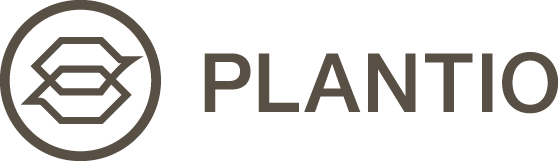 -NEWS RELEASE-2019年12月16日プランティオ株式会社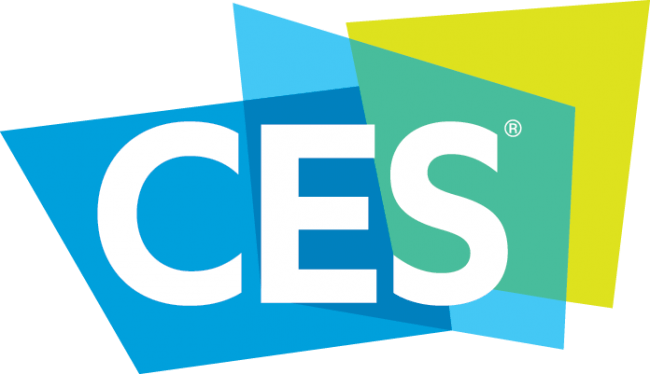 AIのサポートによコミュニティ野菜栽培を実現する『PLANTIO HOME』を開発するスタートアップ、プランティオ株式会社（本社：東京都渋谷区 代表取締役 共同創業者 CEO：芹澤 孝悦、以下 プランティオ）グローバル展開のとして開発中の『グローバルコミュニティシステム(仮称)』のプロトタイプを展示します。▶ グローバルコミュニティシステム仮称 とはプランティオは独自開発したセンサーを導入することで、都市民による野菜栽培が地球環境へ及ぼす影響をリアルタイムで表示するシステムを開発しています。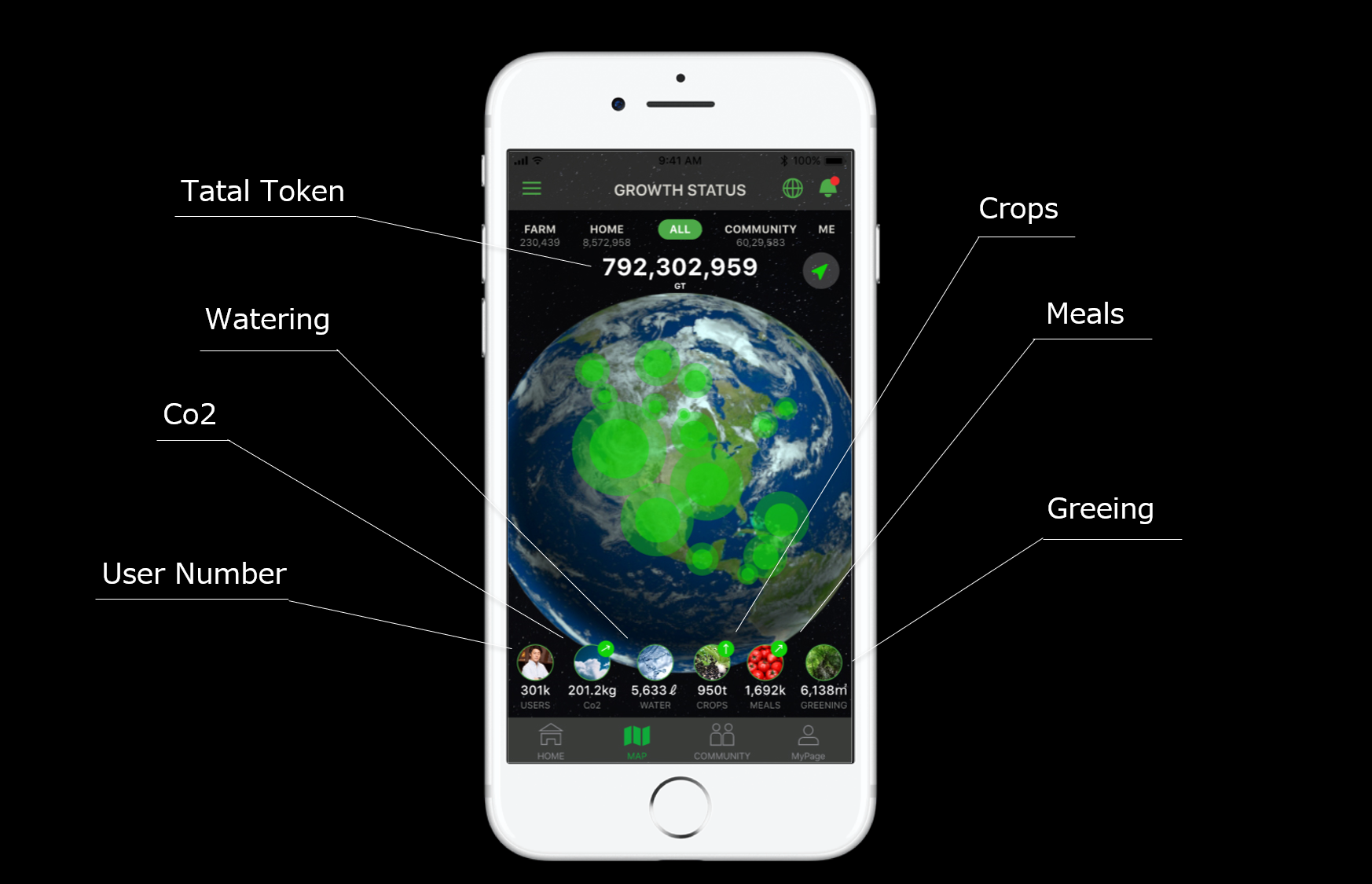 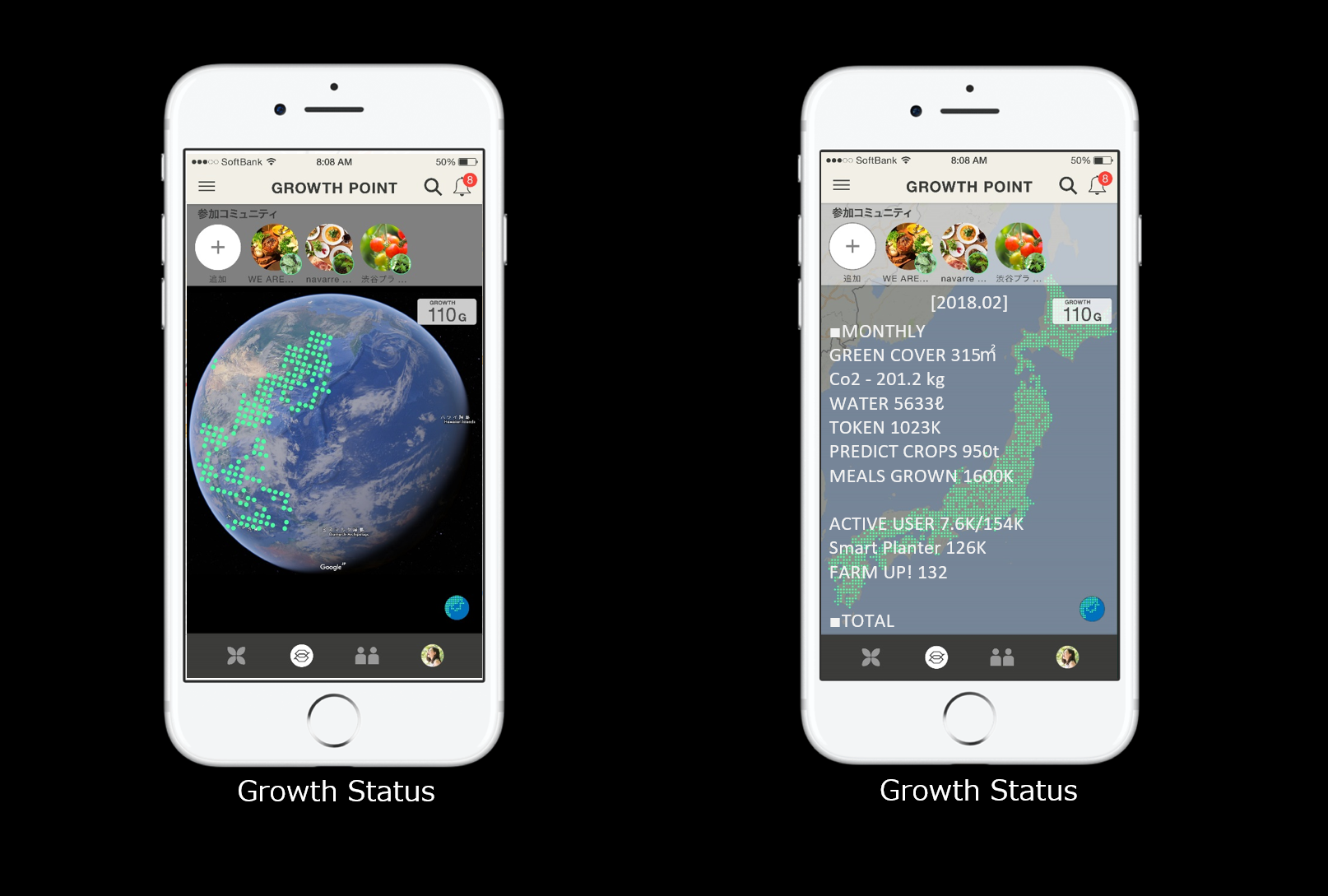 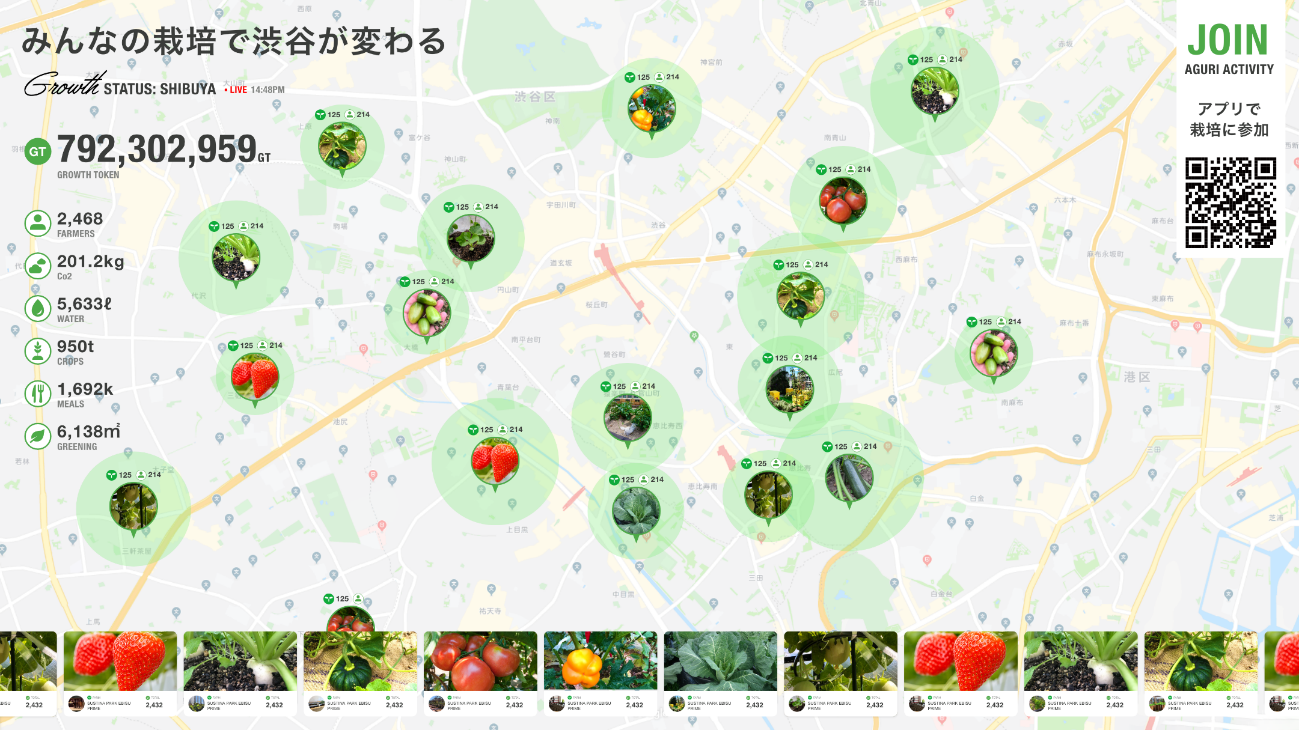 本展では、グローバルコミュニティシステムのプロトタイプ展示に加え、大幅にモデルチェンジした『PLANTIO HOME』の展示も行います。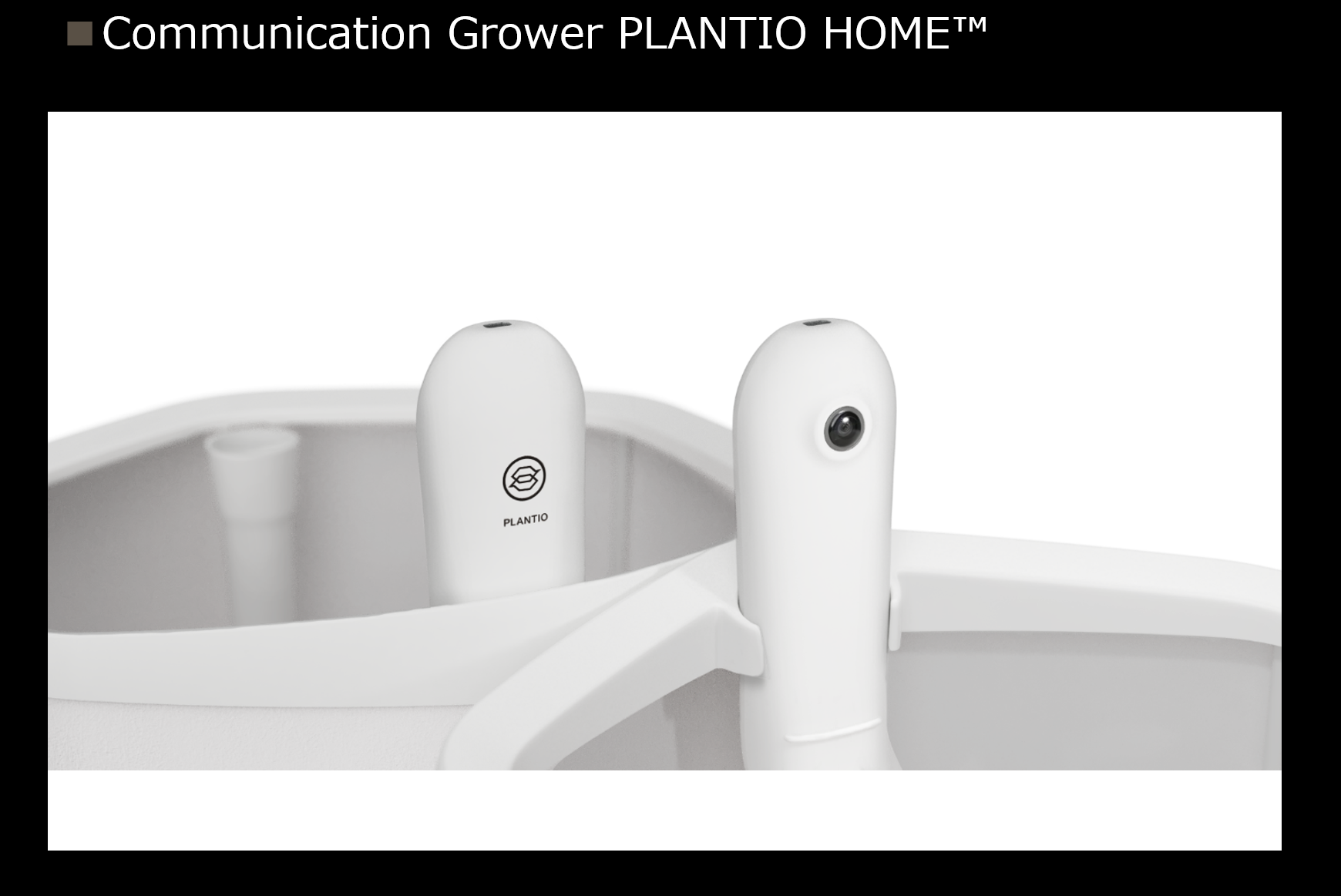 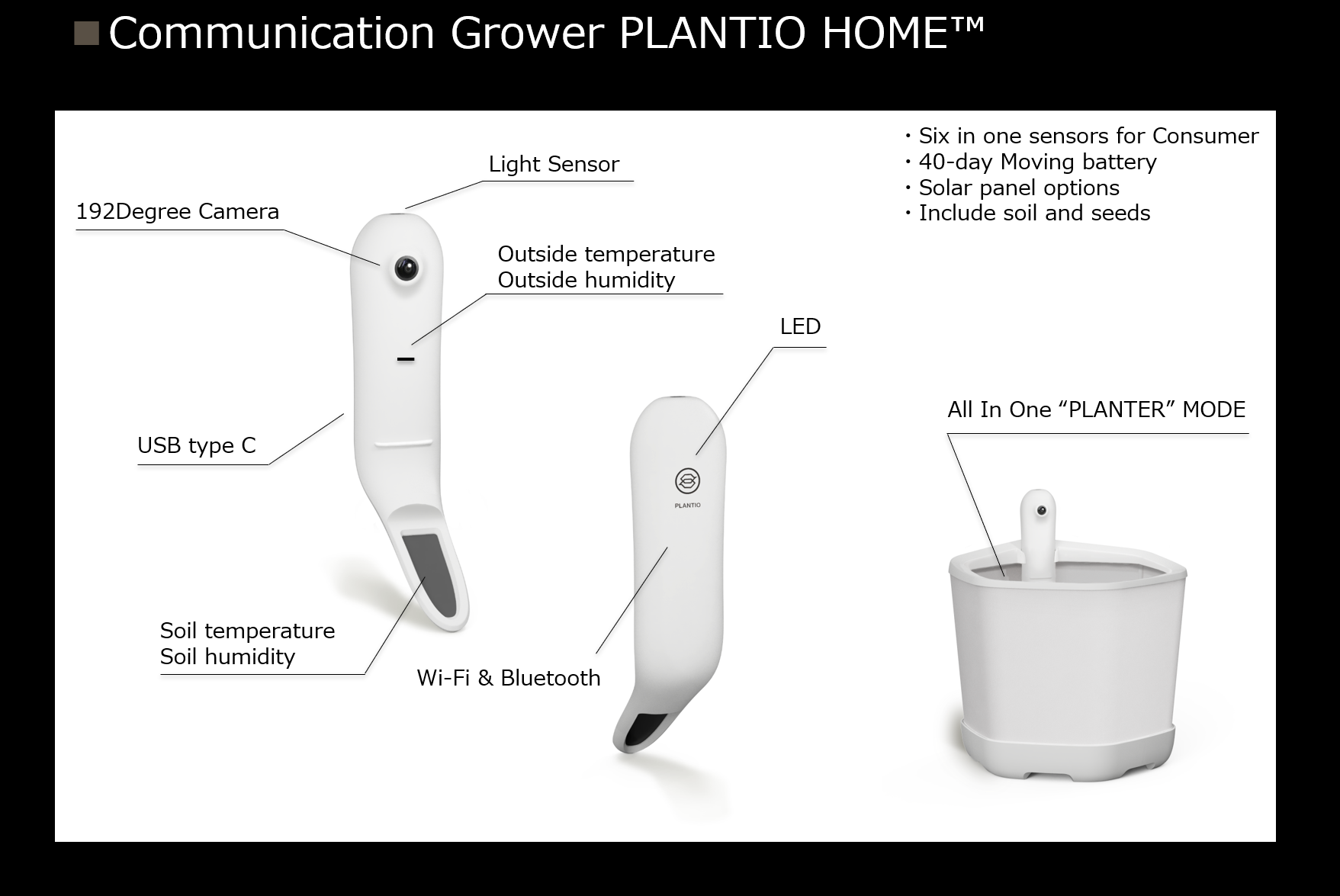 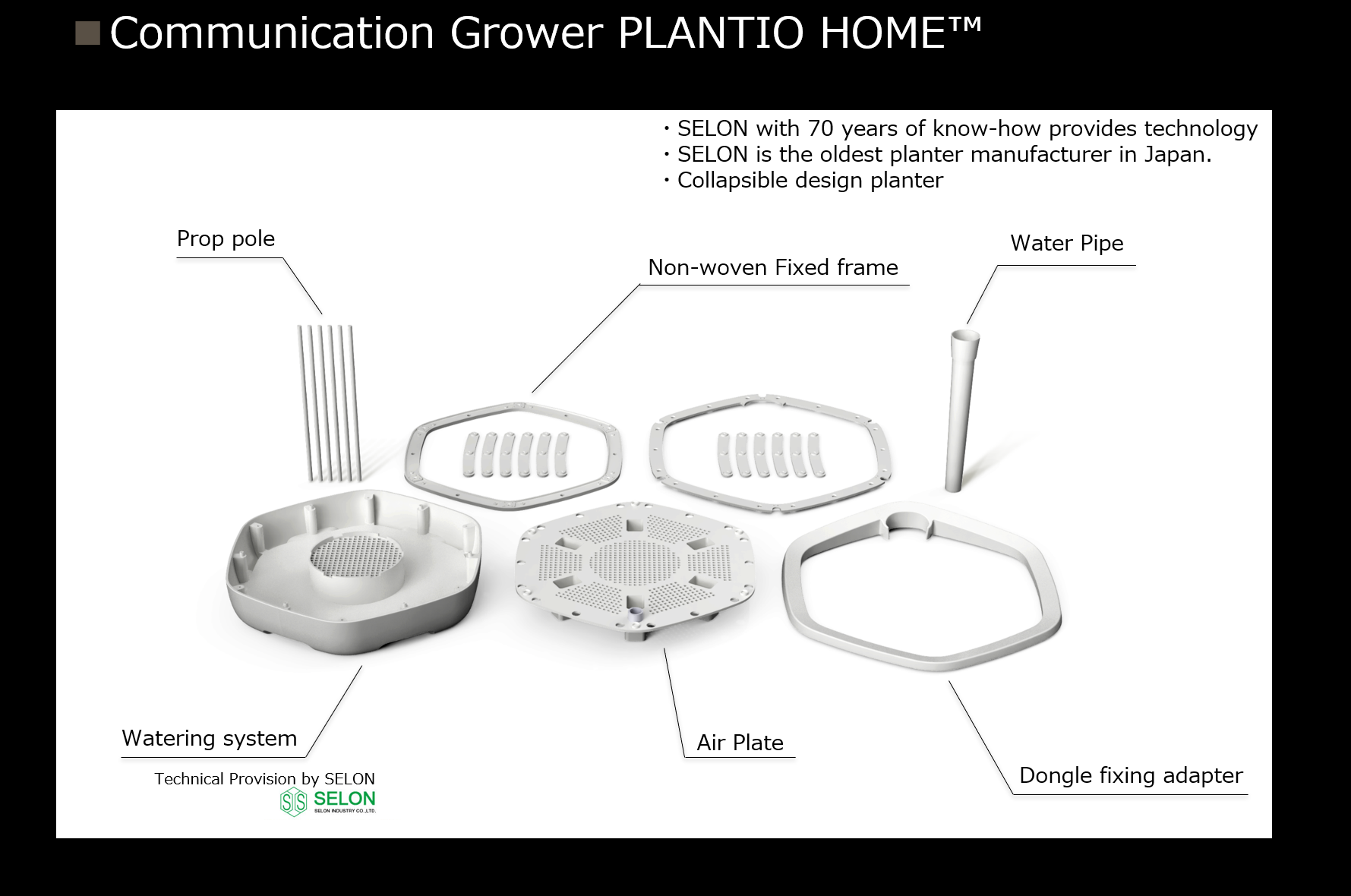 ▶ J-Startup とは世界で戦い、勝てるスタートアップを生み出し、革新的な技術やビジネスモデルで世界に新しい価値を提供する。このコンセプトを掲げ、経済産業省が推進するスタートアップ企業の育成支援プログラム。CES2020では注目を集めるエリア“Eureka Park”で日本発スタートアップのグローバルスケールをサポート。オフィシャルサイト 　https://www.j-startup.go.jp/▶ CESとは1967年から続くCESは世界最大級のテックトレードショーで、2020年1月7日（火）～10（金）に米国・ラスベガスで開催される。CES2019は参加者数175,000人、4,500企業、1,200スタートアップが出展。20,000以上の新製品が登場した。かつては家電製品主体の展示だったが、2015年に主催団体の名称が米国家電協会から全米民生技術協会（CTA：Consumer Technology Association）に変更された。家電だけではなく自動運転、スタートアップ、スポーツなども参入し現在ではイノベーションのハブとして位置づけられている。オフィシャルサイト　J-Startupによるプレスリリースhttps://www5.jetro.go.jp/newsletter/iib/2019/CES/CES2020PP.pdf▶ プランティオ株式会社会社概要会社名：プランティオ株式会社事業所所在地：東京都渋谷区神泉町１１－７設立：2015年6月16日資本金：1億3470万円代表者：芹澤 孝悦（せりざわ たかよし）事業内容：みんなでたのしく野菜を育てるカルチャーを創るため、都市部に於けるコミュニティファーム『SUSTINA PARK』の事業と、ご家庭でもたのしめるIoTハードウェア『PLANTIO HOME』を開発しているスタートアップです。URL：